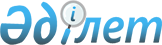 Об утверждении формы послужного списка кандидата в кадровый резерв корпуса "А"
					
			Утративший силу
			
			
		
					Приказ Председателя Агентства Республики Казахстан по делам государственной службы от 18 декабря 2013 года № 06-7/184. Зарегистрирован в Министерстве юстиции Республики Казахстан 26 декабря 2013 года № 9030. Утратил силу приказом Министра по делам государственной службы Республики Казахстан от 11 февраля 2016 года № 29

      Сноска. Утратил силу приказом Министра по делам государственной службы РК от 11.02.2016 № 29 (вводится в действие со дня его первого официального опубликования).      В соответствии с подпунктом 4) пункта 11 Правил отбора в кадровый резерв административной государственной службы корпуса «А» и проведения конкурса на занятие вакантной и временно вакантной административной государственной должности корпуса «А», утвержденных Указом Президента Республики Казахстан от 22 марта 2013 года № 524, ПРИКАЗЫВАЮ:



      1. Утвердить прилагаемую форму послужного списка кандидата в кадровый резерв корпуса «А».



      2. Отделу правового обеспечения Агентства Республики Казахстан по делам государственной службы (Хайдаров А.Ш.) обеспечить государственную регистрацию настоящего приказа в Министерстве юстиции Республики Казахстан и его последующее официальное опубликование в средствах массовой информации в порядке, установленном законодательством Республики Казахстан.



      3. Настоящий приказ вводится в действие по истечении десяти календарных дней после дня его первого официального опубликования.      Председатель                               А. Байменов

Приложение            

к приказу Председателя     

Агентства Республики Казахстан 

по делам государственной службы 

от 18 декабря 2013 года № 06-7/184

форма                           «А» КОРПУСЫНЫҢ КАДР РЕЗЕРВІНЕ

                     КАНДИДАТТЫҢ ҚЫЗМЕТТIК ТIЗIМІ                          ПОСЛУЖНОЙ СПИСОК

                КАНДИДАТА В КАДРОВЫЙ РЕЗЕРВ КОРПУСА «А»
					© 2012. РГП на ПХВ «Институт законодательства и правовой информации Республики Казахстан» Министерства юстиции Республики Казахстан
				_____________________________________________

               т.а.ә./ ф.и.о.ФОТО

(түрлі түсті/ цветное,

3,5х4,5)_____________________________________________

       лауазымы/должность, санаты/категория

           (болған жағдайда/при наличии)ФОТО

(түрлі түсті/ цветное,

3,5х4,5)ЖЕКЕ МӘЛІМЕТТЕР / ЛИЧНЫЕ ДАННЫЕЖЕКЕ МӘЛІМЕТТЕР / ЛИЧНЫЕ ДАННЫЕЖЕКЕ МӘЛІМЕТТЕР / ЛИЧНЫЕ ДАННЫЕЖЕКЕ МӘЛІМЕТТЕР / ЛИЧНЫЕ ДАННЫЕЖЕКЕ МӘЛІМЕТТЕР / ЛИЧНЫЕ ДАННЫЕ1.Туған күні және жері/

Дата и место рожденияТуған күні және жері/

Дата и место рожденияТуған күні және жері/

Дата и место рождения2.Ұлты (қалауы бойынша)/

Национальность (по желанию)Ұлты (қалауы бойынша)/

Национальность (по желанию)Ұлты (қалауы бойынша)/

Национальность (по желанию)3.Оқу орнын бітірген жылы және оның атауы/

Год окончания и наименование учебного заведенияОқу орнын бітірген жылы және оның атауы/

Год окончания и наименование учебного заведенияОқу орнын бітірген жылы және оның атауы/

Год окончания и наименование учебного заведения4.Мамандығы бойынша біліктілігі, ғылыми дәрежесі, ғылыми атағы/

Квалификация по специальности, ученая степень, ученое званиеМамандығы бойынша біліктілігі, ғылыми дәрежесі, ғылыми атағы/

Квалификация по специальности, ученая степень, ученое званиеМамандығы бойынша біліктілігі, ғылыми дәрежесі, ғылыми атағы/

Квалификация по специальности, ученая степень, ученое звание5.Шетел тілдерін білуі/

Владение иностранными языкамиШетел тілдерін білуі/

Владение иностранными языкамиШетел тілдерін білуі/

Владение иностранными языками6.Мемлекеттік наградалары, құрметті атақтары/

Государственные награды, почетные званияМемлекеттік наградалары, құрметті атақтары/

Государственные награды, почетные званияМемлекеттік наградалары, құрметті атақтары/

Государственные награды, почетные звания7.Дипломатиялық дәрежесі, әскери, арнайы атақтары, сыныптық шені/

Дипломатический ранг, воинское, специальное звание, классный чинДипломатиялық дәрежесі, әскери, арнайы атақтары, сыныптық шені/

Дипломатический ранг, воинское, специальное звание, классный чинДипломатиялық дәрежесі, әскери, арнайы атақтары, сыныптық шені/

Дипломатический ранг, воинское, специальное звание, классный чин8.Жаза түрі, оны тағайындау күні мен негізі/Вид взыскания, дата и основания его наложенияЖаза түрі, оны тағайындау күні мен негізі/Вид взыскания, дата и основания его наложенияЖаза түрі, оны тағайындау күні мен негізі/Вид взыскания, дата и основания его наложения9.Соңғы үш жылдағы бағалау күні мен нәтижесі, егер үш жылдан кем жұмыс істеген жағдайда, нақты жұмыс істеген кезеңіндегі бағасы көрсетіледі (мемлекеттік әкімшілік қызметкерлер үшін)/

Дата и результаты оценки за последние три года, в случае, если проработал менее трех лет, указываются оценки за фактически отработанный период (для административных государственных служащих)Соңғы үш жылдағы бағалау күні мен нәтижесі, егер үш жылдан кем жұмыс істеген жағдайда, нақты жұмыс істеген кезеңіндегі бағасы көрсетіледі (мемлекеттік әкімшілік қызметкерлер үшін)/

Дата и результаты оценки за последние три года, в случае, если проработал менее трех лет, указываются оценки за фактически отработанный период (для административных государственных служащих)Соңғы үш жылдағы бағалау күні мен нәтижесі, егер үш жылдан кем жұмыс істеген жағдайда, нақты жұмыс істеген кезеңіндегі бағасы көрсетіледі (мемлекеттік әкімшілік қызметкерлер үшін)/

Дата и результаты оценки за последние три года, в случае, если проработал менее трех лет, указываются оценки за фактически отработанный период (для административных государственных служащих)ЕҢБЕК ЖОЛЫ/ТРУДОВАЯ ДЕЯТЕЛЬНОСТЬЕҢБЕК ЖОЛЫ/ТРУДОВАЯ ДЕЯТЕЛЬНОСТЬЕҢБЕК ЖОЛЫ/ТРУДОВАЯ ДЕЯТЕЛЬНОСТЬЕҢБЕК ЖОЛЫ/ТРУДОВАЯ ДЕЯТЕЛЬНОСТЬЕҢБЕК ЖОЛЫ/ТРУДОВАЯ ДЕЯТЕЛЬНОСТЬКүні/ДатаКүні/ДатаКүні/Датақызметі, жұмыс орны, мекеменің орналасқан жері/

должность, место работы, местонахождение организацииқызметі, жұмыс орны, мекеменің орналасқан жері/

должность, место работы, местонахождение организацииқабылданған/

приемақабылданған/

приемабосатылған/

увольненияқызметі, жұмыс орны, мекеменің орналасқан жері/

должность, место работы, местонахождение организацииқызметі, жұмыс орны, мекеменің орналасқан жері/

должность, место работы, местонахождение организации_________________________________________

Кандидаттың қолы/

Подпись кандидата_________________________________________

Кандидаттың қолы/

Подпись кандидата_______________

күні/дата Тексерілді/

Проверено _______________________________

                 қолы/подписьТексерілді/

Проверено _______________________________

                 қолы/подпись_________________

күні/дата мөрдін орны

место печати     _______________________________________________________________

                         Персоналды басқару қызыметінің

                 (кадр қызметкерінің тегі, аты, акесінің аты

                        Фамилия, имя, отчество сотрудника

                службы управления персоналом (кадровой службы)     _______________________________________________________________

                         Персоналды басқару қызыметінің

                 (кадр қызметкерінің тегі, аты, акесінің аты

                        Фамилия, имя, отчество сотрудника

                службы управления персоналом (кадровой службы)     _______________________________________________________________

                         Персоналды басқару қызыметінің

                 (кадр қызметкерінің тегі, аты, акесінің аты

                        Фамилия, имя, отчество сотрудника

                службы управления персоналом (кадровой службы)